Dagtaak 26 maart 2020	              Naam: …………………………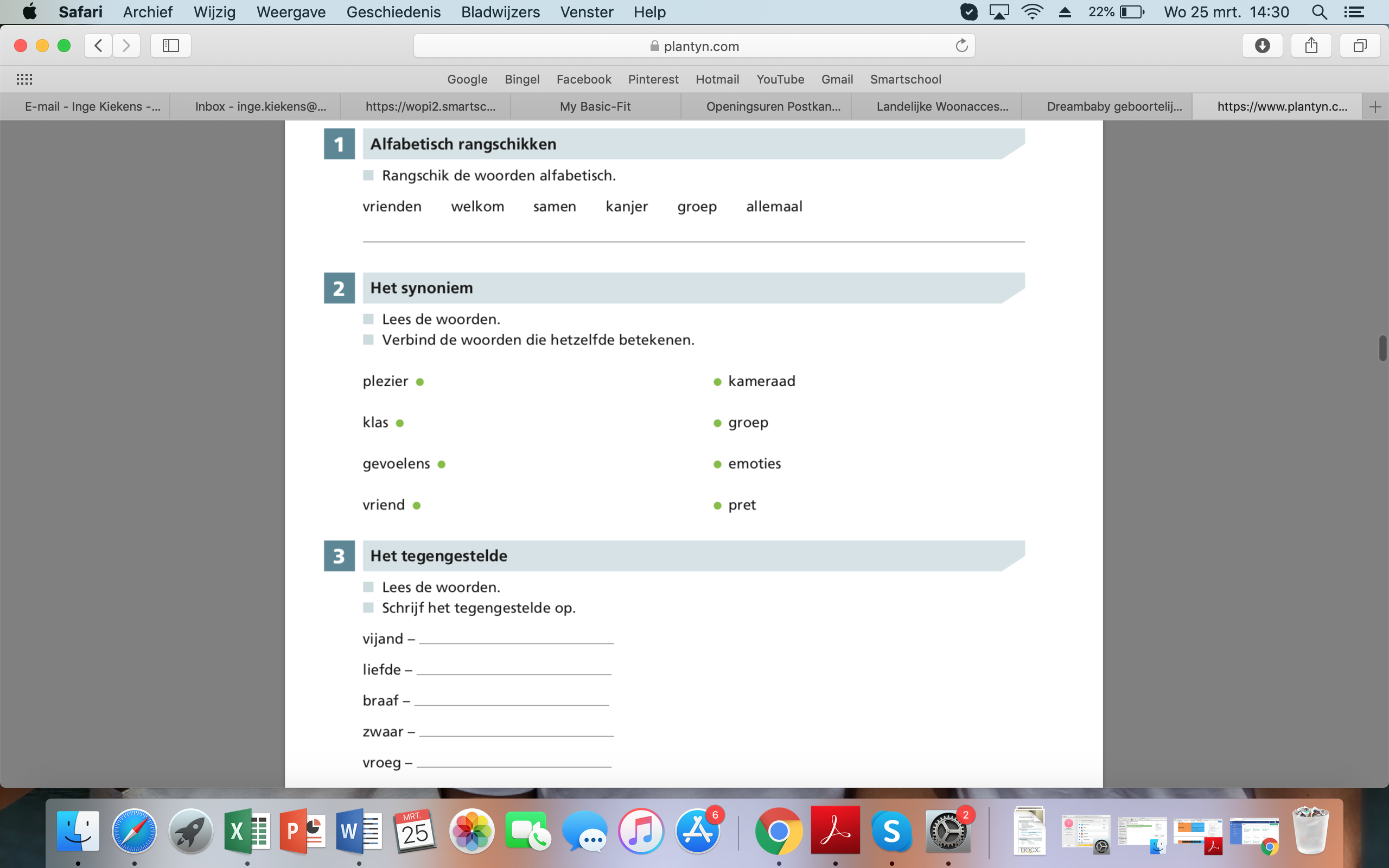 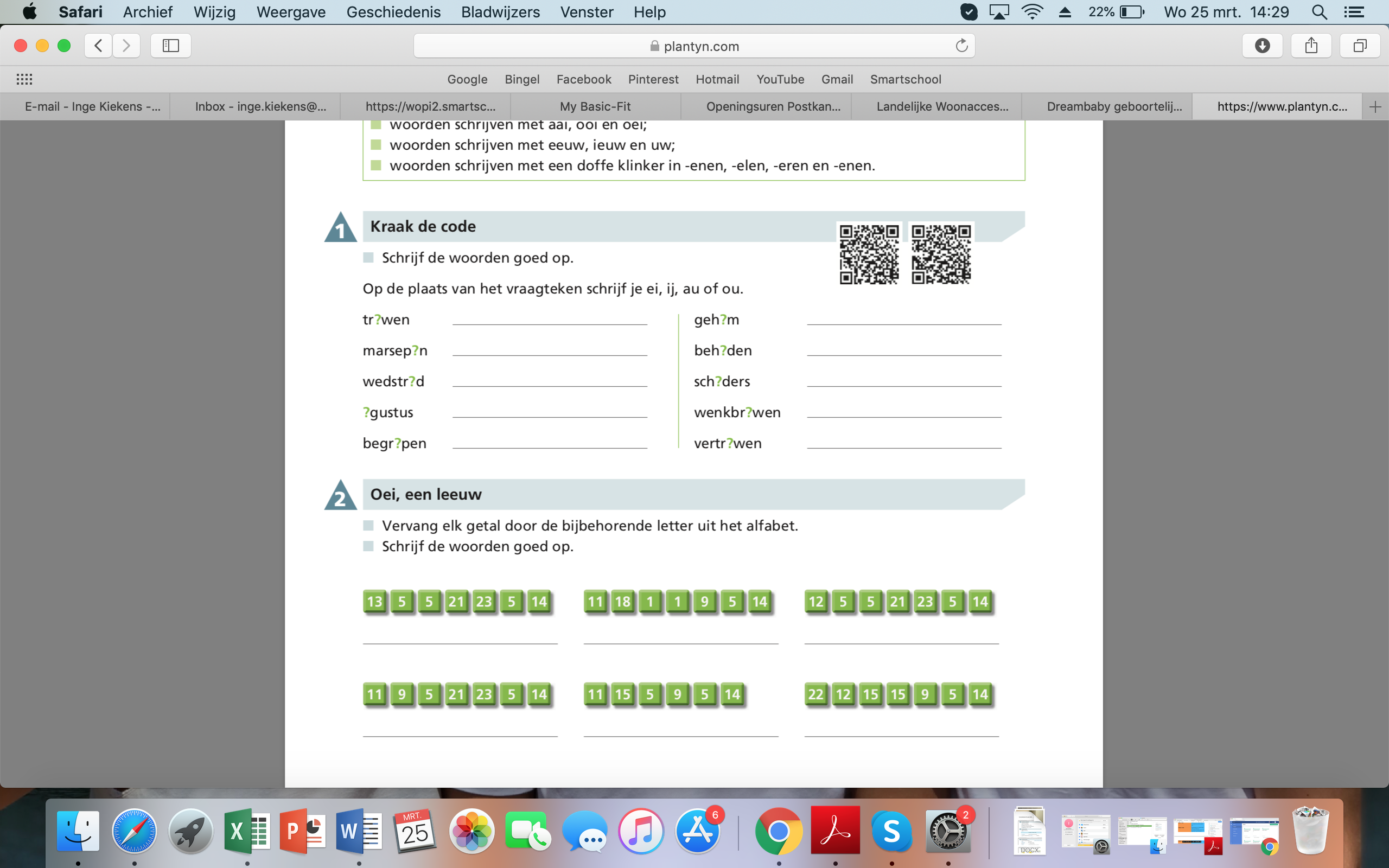 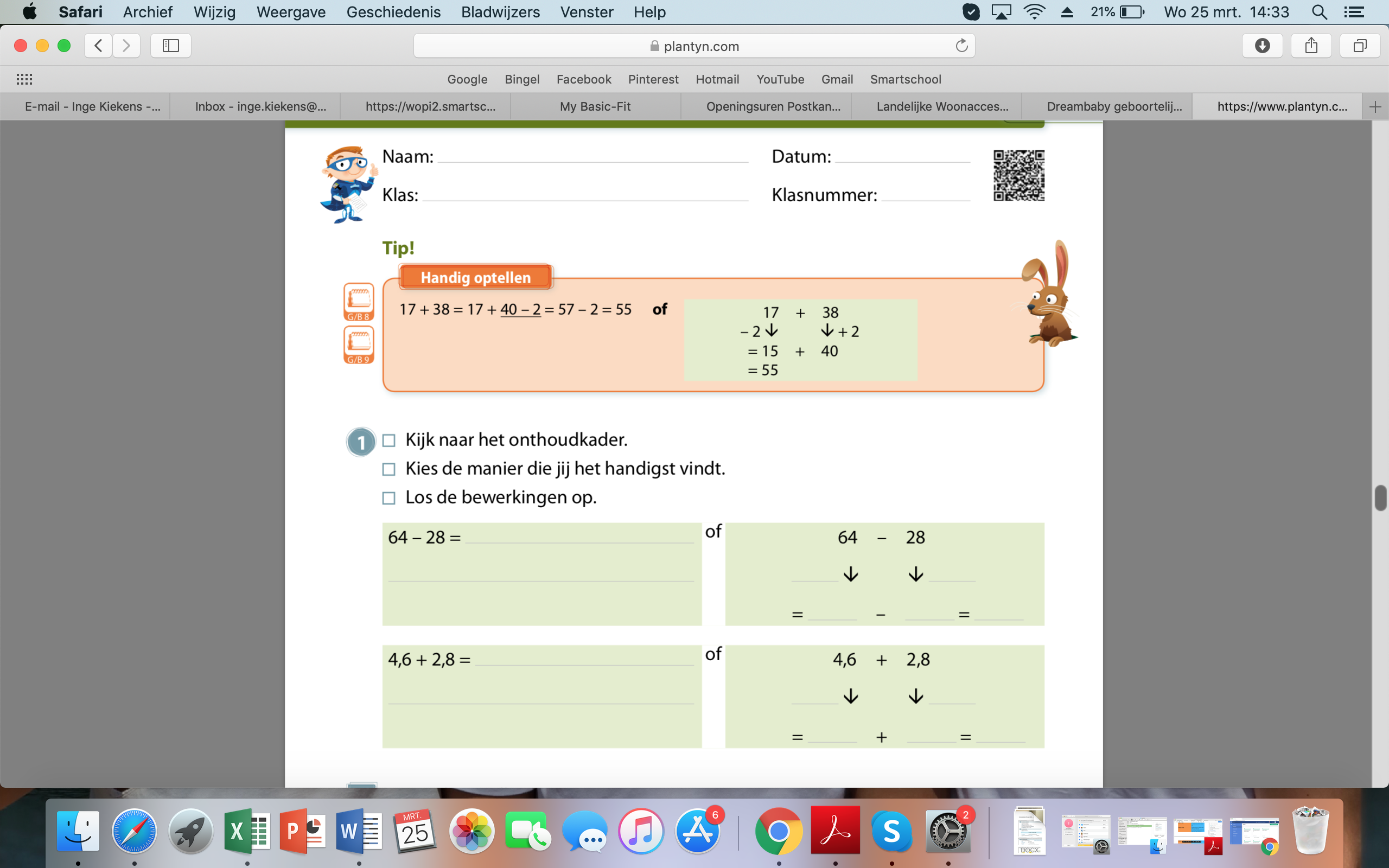 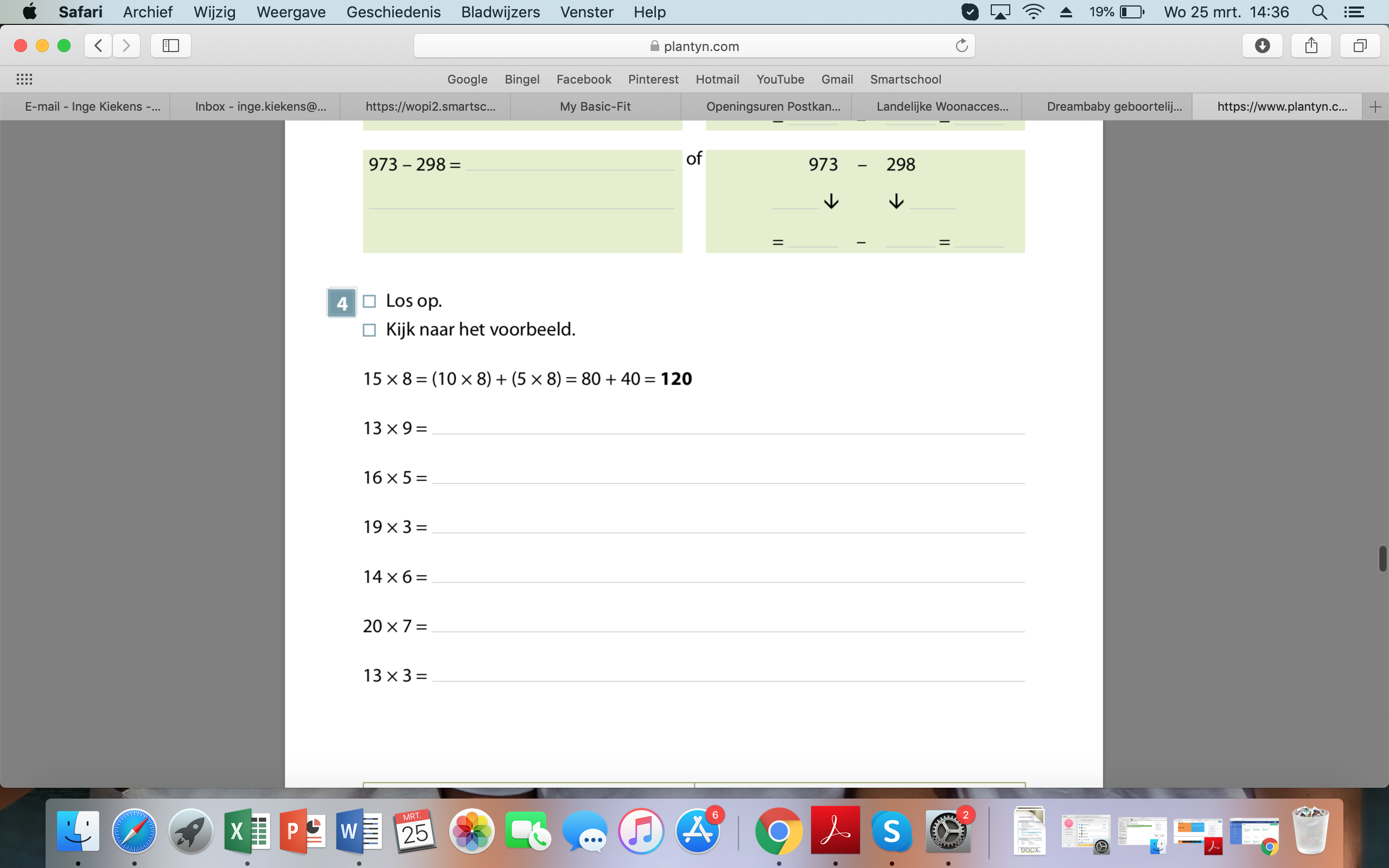 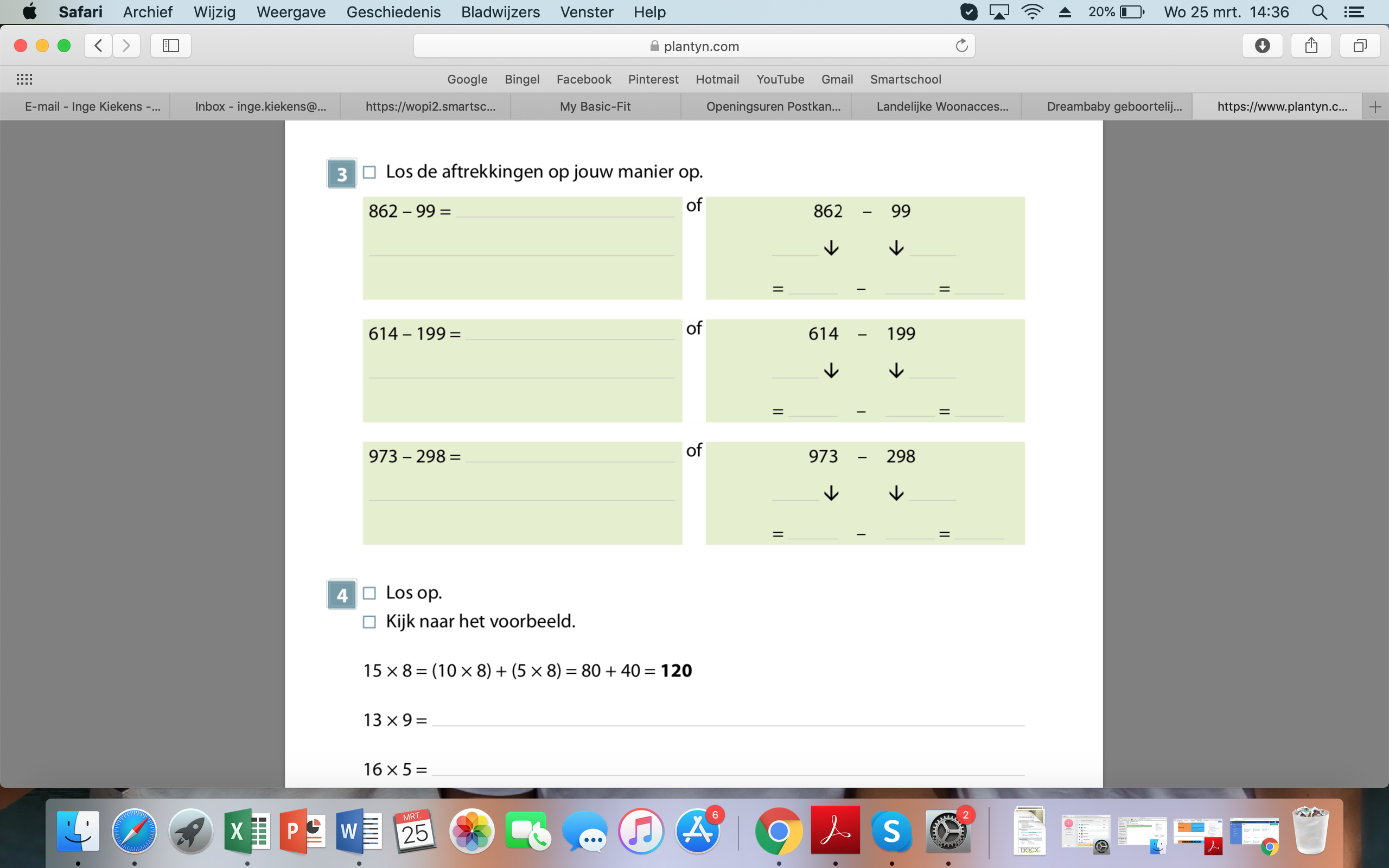 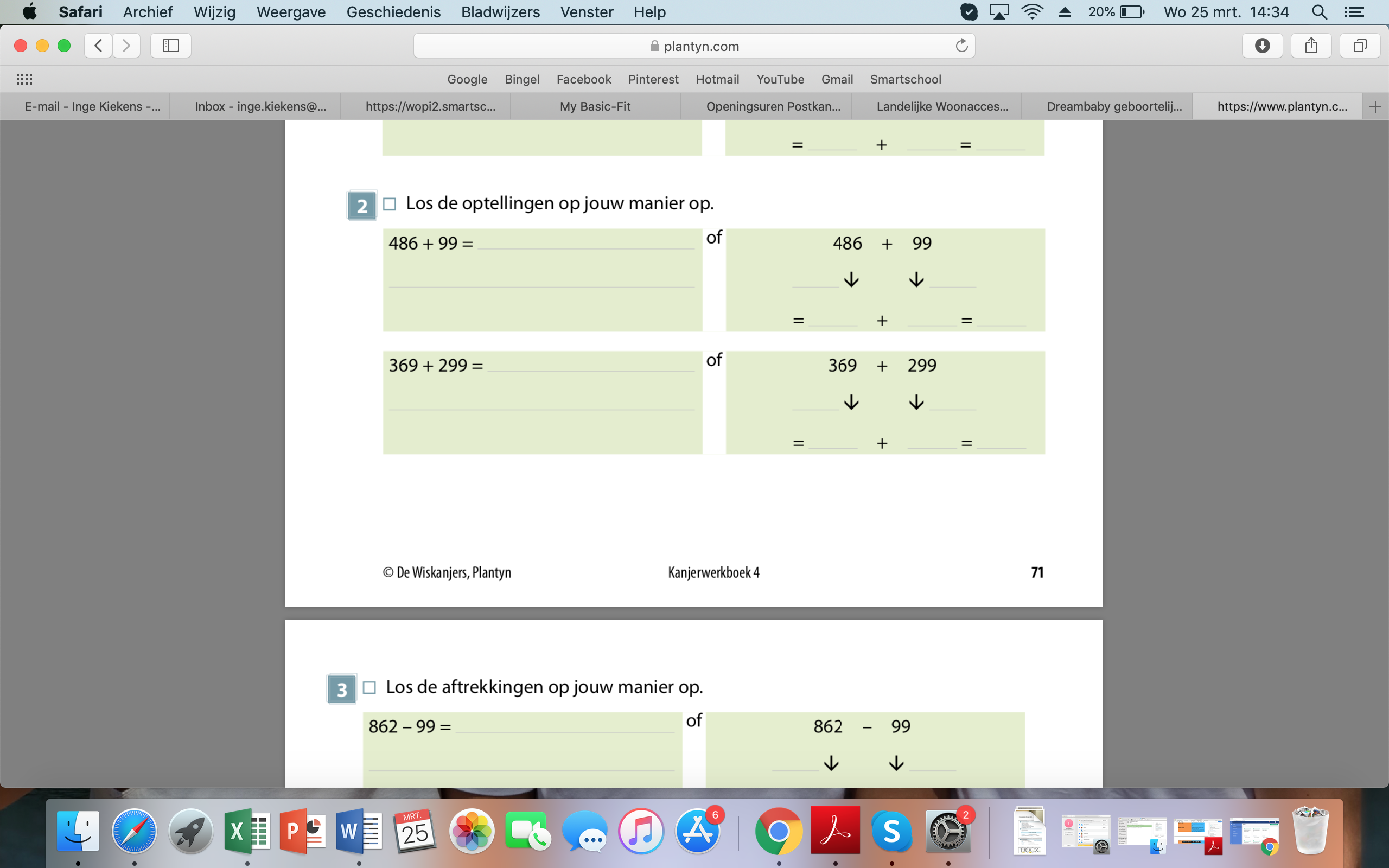 